English to Russian TranslatorEnglish to Russian translator providing services in the following fields:Professional ExperienceQualificationsGeneral SkillsAnna Spiridonova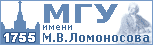 Email anyutaspiridonova@gmail.comTel+(44) 77 422 98766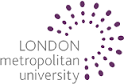 SkypeAnna SpiridonovaLondon, UKGeneral CorrespondenceMedicalLiteraryWebsite contentNative Russian Proofreader TranscreationFlexibleWorking to deadlinesMeticulousExcellent research skillsSDL Language Weaver, USALinguist, Annotator:Abstract Meaning Representation for Sembanking Projectsemantic annotation on individual bio-medical English sentences inside an online editorMedic Interpreters LtdRussian Medical Interpreter:Main duties:- face-to-face interpreting to aid communication between Russian-speaking patients and health professionals (Homerton Hospital) - translating medical documents for patients - helping to fill in medical forms - compiling glossary of relevant terminology - helping patients around hospital premises - breaking bad news to patients and their relatives - reporting to Health AdvocacyAchievements: I have helped dozens of patients to tell the doctors about their problems and concerns, which otherwise would be difficult for them due to their lack of the knowledge of English. There were quite a number of patients with serious diagnoses, such as cancer or HIV, and I am happy that I learnt to stay professional in any situation, meaning to maintain balance between trying to help, on the one hand, and not getting too involved emotionally, on the other.The TED Open Translation ProjectVolunteering Translator:translation of subtitles to videos, various fieldsNauchi.ru.  Prefessionalniye Repetitory MoscowTeacher of English as a Foreign LanguageTeaching EFL at all levels, group and one-to-oneLesson preparationDeveloping teaching materialsTranslation Student (2013 - 2016) Faculty of Social Sciences and Humanities, London Metropolitan University, UKSpecialist Degree  in Philology (2008 – 2013)Department of English Linguistics, Faculty of Philology, Lomonosov Moscow State University, RussiaDiploma (with Honours) of Higher Education:Specialist Degree (BA+MA)  in Philology (Linguistics). Teacher of the English Language and Foreign LiteratureExchange Student (2011)European Business School, Regents College, London, UKFitness Instructor Certificate (2009)Theoretical part included the following disciplines: Anatomy of Human Body, Physiology, Theory and Practice of Sports ExerciseConference Participant (2010)Certificate of Participation in the International Conference Global English in the Global World organized by LATEUM (Linguistic Association of Teachers of English at the University of Moscow)Computer SkillsI am a competent user of:Microsoft Office programmes:Word – for translation work, writing course papers, tracking changes for editingExcel – spreadsheets, databases for storing and arranging translation terminologyPower Point – to make presentations OneNote – to make lecture notes, plan my day, week, month, half year, make shopping lists and to-do listsGoogle Calendar – to arrange my timetableGoogle Docs – to share files and collaborate on them simultaneously and in real-timeAdobe Photoshop – to edit photos, make collages and cardsAdobe Premier Pro – to edit videosSDL Trados and Multiterm – to create translation memories and terminology databases, to review translations, to get project and file statistics, to save target document in the relevant formatDejavu – for translation segmentation LanguagesRussian – nativeEnglish – near-native proficiency Spanish – advancedFrench – beginnerGerman – beginner HobbiesDancing: pole, hip hop, vogueing, ballroom. Piano. Fashion. Photography. Art. Josef Brodsky poetry. Figure skating.